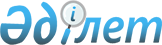 "Қазақстан Республикасы Ұлттық ядролық орталығы қызметкерлерінің лауазымдық жалақылары мен тарифтік ставкаларына салалық коэффициент пен үстемеақы белгілеу туралы" Қазақстан Республикасы Министрлер Кабинетінің 1993 жылғы 14 сәуірдегі № 301 қаулысының және "Қазақстан Республикасының Ұлттық ядролық орталығы құрамында аймақтық емдеу-диагностикалық орталығын ұйымдастыру туралы" Қазақстан Республикасы Министрлер Кабинетінің 1993 жылғы 19 шілдедегі № 619 қаулысының 4-тармағының күші жойылды деп тану туралыҚазақстан Республикасы Үкіметінің 2015 жылғы 28 желтоқсандағы № 1098 қаулысы

      Қазақстан Республикасының Үкіметі ҚАУЛЫ ЕТЕДІ:



      1. Мыналардың күші жойылды деп танылсын:



      1) «Қазақстан Республикасы Ұлттық ядролық орталығы қызметкерлерінің лауазымдық жалақылары мен тарифтік ставкаларына салалық коэффициент пен үстемеақы белгілеу туралы» Қазақстан Республикасы Министрлер Кабинетінің 1993 жылғы 14 сәуірдегі № 301 қаулысы;



      2) «Қазақстан Республикасының Ұлттық ядролық орталығы құрамында аймақтық емдеу-диагностикалық орталығын ұйымдастыру туралы» Қазақстан Республикасы Министрлер Кабинетінің 1993 жылғы 19 шілдедегі № 619 қаулысының 4-тармағы.



      2. Осы қаулы алғашқы ресми жарияланғанынан кейін күнтізбелік он күн өткен соң қолданысқа енгізіледі.      Қазақстан Республикасының

      Премьер-Министрі                                      К.Мәсімов
					© 2012. Қазақстан Республикасы Әділет министрлігінің «Қазақстан Республикасының Заңнама және құқықтық ақпарат институты» ШЖҚ РМК
				